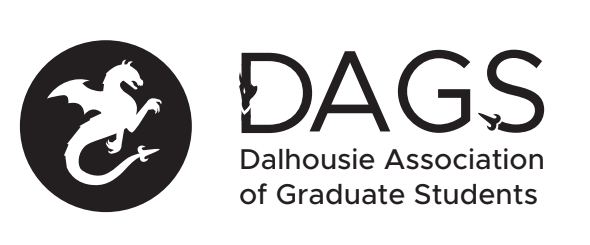 Local 113 of the Canadian Federation of StudentsCouncil Meeting: Thursday, March 21st at 5:30 PM – DAGS Office– SUB, 4th FloorCALL TO ORDER:Present: APPROVAL OF AGENDAMotion to be approved: (18-EXEC-) APPROVAL OF MINUTES (Feb 21st) – (18-EXEC-) PRESENTATIONS AND CORRESPONDENCENEW BUSINESSGrants Policy approval Grants Approval Elections Policy ApprovalCRO Appointment Ratification of AGM By-Law Amendments Statement re: University budget ANNOUNCEMENTS DAGS Election Timeline – March 7th (Nominations launch) – April 3rd (Voting End) Conflict Resolution Workshop with HRES – March 28th in SUB room 302 at 11:30am – 12:30pm Consultation on Mental health and safety standards in graduate student context – 4pm in the CHEBDalhousie Graduate Student Conference – April 4th 12pm – 5pm in the Mcinnes Room ADJOURNMENTMinutes approved at meeting date: ______________Moved by:____________Seconded by:_____________